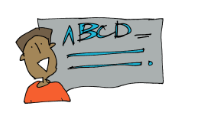 Now for some sentence improvement.Add an adjective to describe the noun in each of the sentences.For exampleMrs Allbright was marking books.Mrs Allbright was marking blue maths booksDanny was looking out of the ________ window. Susie ran to the _______ door with the ________ box. Freya watched The Voice on the __________ iPad. The dominoes were in the ___________ basket. 